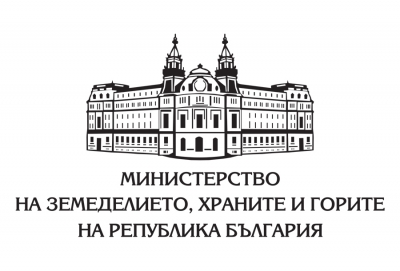 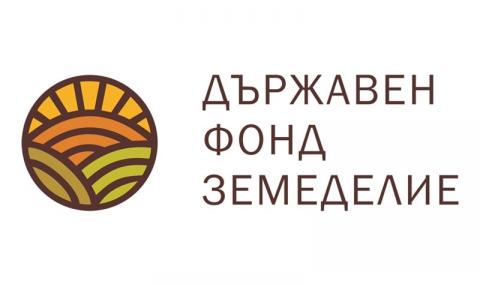 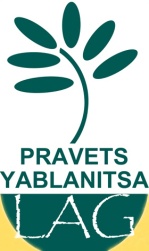 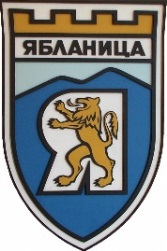 Източник на финанасиранеПРОГРАМА ЗА РАЗВИТИЕ НА СЕЛСКИТЕ РАЙОНИ ЗА ПЕРИОДА 2014 - 2020 г., СЪФИНАНСИРАНА ОТ ЕВРОПЕЙСКИЯ ЗЕМЕДЕЛСКИ ФОНД ЗА РАЗВИТИЕ НА СЕЛСКИТЕ РАЙОНИПроцедураПодмярка 19.2 „Прилагане на операции в рамките на стратегии за водено от общностите местно развитие” на мярка 19 „Водено от общностите местно развитие”код BG06RDNP001-19.182Номер на договораАдминистративен договор №  BG06RDNP001-19.182-0002-C01/19.01.2021 г. за предоставяне на безвъзмездна финансова помощ.Наименование на проекта„Проучване, запазване и популяризиране на местните кулинарни традиции и храни, като част от културното наследство на територията”Цел на проектаПроектното предложение цели съхраняване и популяризиране на кулинарното наследство на община Ябланица и превръщането му във фактор за привличане на интерес към територията, способстващ за развитие на различни туристически форми, които да насърчат  местното развитие и подпомогнат подобряването на условията на живот на територията.Специфичните цели на проекта са насочени към:-   разработване на концепция и провеждане на празник на халвата и локума в гр.Ябланица, който да се провежда ежегодно и да събира интерес от региона и страната;- проучване на съществуващите местни специфични храни, които да бъдат описани и съхранени;- техническо осигуряване на дейността на читалищата, посредством закупуване на модерна озвучителна система, която на принципа на споделеното използване да създаде условия за провеждане на местни празници и културни събития, насочени към запазване на традициите и облика на общината;- осигуряване на автентични костюми и музикални инструменти (тъпани), които ще се използват от самодейните фолкорни и танцови групи към читалищата при  провеждане  на събитията в рамките на проекта и други местни празници;- осигуряване на публичност и визуализация на местните културни активи.Разработеното проектно предложение е в съответствие с целите на мярка 7.6, СВОМР на МИГ Ябланица-Правец и два от приоритетите на  Общинския план за развитие на община Ябланица за периода 2014-2020 г.Основни дейностиИзвършване на проучване на местното традиционно кулинарно наследство на територията на населeните места в община Ябланица;Организиране на празник на халвата и локума в гр.Ябланица;Изработване на материали за визуализация и промоция на празника на халвата и локума в        гр. Ябланица;Изработване на мултимедиен продукт;Закупуване на народни носии (костюми) - мъжки, женски, детски – за момиче и момче;Осигуряване на техническо обезпечаване за провеждане на празници свързани със съхраняване на живото културно наследство на територията – закупуване на мобилна озвучителна система;Консултантски услуги за подготовка и входиране на проектно предложение, изготвяне на анализ разходи.БенефициентОбщина ЯбланицаБезвъзмездна финансова помощ71 939.70 лв.Статус на проектаВ процес на изпълнениеСрок за изпълнение и продължителностдо 30.06.2023 г.; 36 месеца